In our Heidegger discussion of last class, the point was made about how he emphasizes thinking and language as active, living, on-going, and thus you have to “walk with him” to understand him. Similarly, this course from its beginning until now we have been trying to “walk toward” Heidegger. This handout retraces our “walking route” as a quick review, and to connect course to Heidegger.Historically, modern science emerges as a revolt (Copernican or scientific revolution) against the medieval, western Christian, theological, worldview, rejecting the Great Chain of Being, geocentrism, teleological explanation, and a spiritually-pervaded cosmos, for instead a “disenchanted universe”: a conception of Nature as Objective Reality that was reductionist, heliocentric, mechanistic, measure-able,  mathematic. Based on this conception, we realize the universe to be far deeper than tradition had realized: deep space, deep time, deep process. Modern science reaches its high point in the last decades of the 1800s (when the university system is founded and universal education in schools implemented).Positivism → logical positivism → Popper					   focused on:  	-understands  issue to be rationality, theory, logic, of how objectivity is thought-defense of established conception of objectivity. Ignores, overlooks, and proves to assume a very “disembodied” subjectivityPost-positivism: A reversal of “objective” focus:  the O presupposes an S. S → O relation is crucialTherefore, the overlooked depths of subjectivity (S) in constituting objectivity (O) begin to appear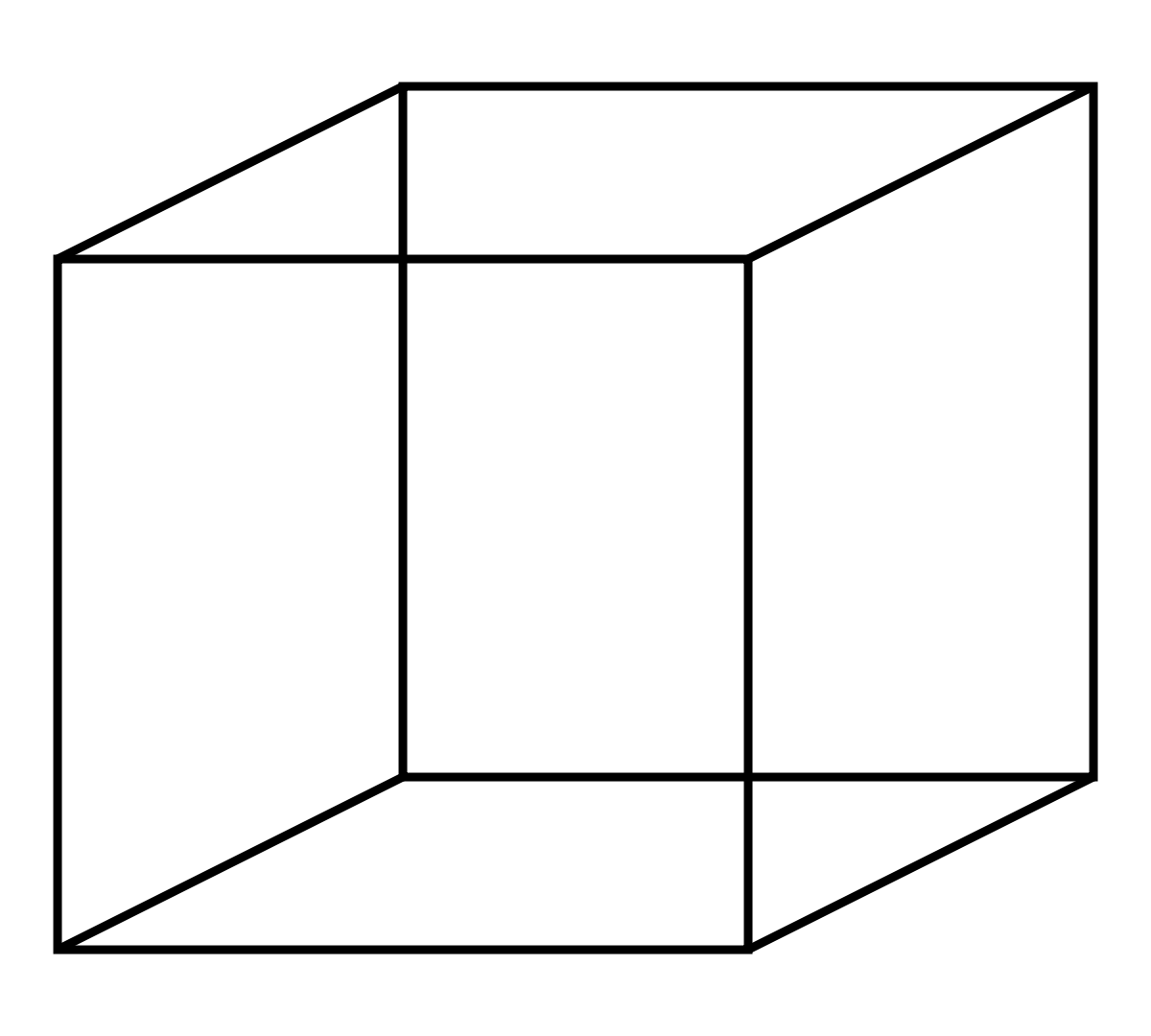 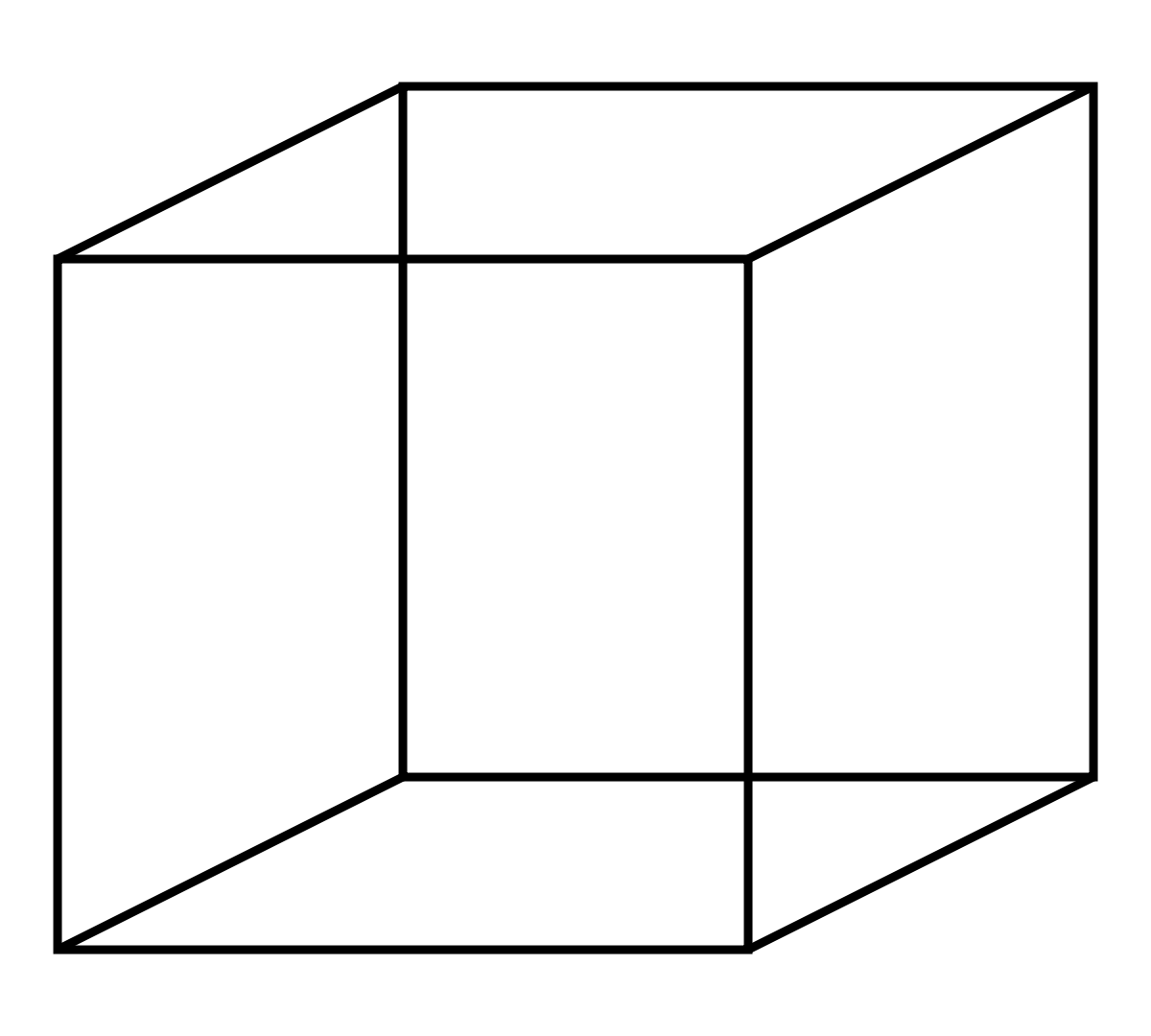 Kuhn: -objectivity is paradigm-relative				object perceive-able differently-the S → O relation problematized (but retained)-notion of paradigm highlights the sociological and cognitive (the “deep social”) component of subjectivityPolanyi: -objectivity is personal; “commitment-relative”	-objectivity is contact with reality (commitment, yes,  but not arbitrary, reality multi-focal, many-levelled)-consciousness irreducible to S → O relation (in effectrejects the S → O conception of reality; “horizonal”)-notion of tacit highlights the experiential and existential (the “deep personal”) component of subjectivityHeidegger: - S → O an artefact of a particular language, tradition, and metaphysics (post-Greek)-deep objectivity (of space, time, process) or deep subjectivity (of the social, cognitive, experiential, existential) give way to a deeper mode of understanding-different “languagings” of Being disclose or open different modes of truth-these are ultimately (deeply?) always within an “epochal” understanding -“epochal” understandings are carried on historically by a tradition,but they are more than just historical or traditional – (“epochal, destiny-al ?”) 